SKRIPSIANALISIS KELELAHAN  RANTAI KENDARAAN SUPRA FIT X TYPE NF 100 SEOleh:SAMSUL        BAHRINIM. 2007 71021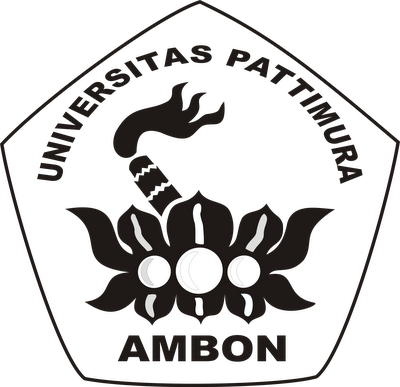 PROGRAM  STUDI TEKNIK  MESIN JURUSAN TEKNIK  MESIN FAKULTAS  TEKNIK UNIVERSITAS  PATTIURA AMBON2014ANALISIS   KELELAHAN   RANTAI  KENDARAANSUPRA  FIT X TYPE  NF 100 SEOlehPembimbing I Pembimbing IISamsul BahriJ. Louhenapessy,  ST., MT B. G. Tentua, ST., MTSepeda  motor  merupakan  salah  satu  dari  berbagai  sarana  transportasi darat yang ada, karena kendaraan  ini sangat cocok digunakan untuk menjangkau berbagai  daerah dan tempat terpencil  dengan pertimbangan  ongkos yang murah. Namun  terlepas  dari semua  itu, rantai merupakan  salah satu bagian  dari sepeda motor yang fungsinya tidak dapat diabaikan, karena rantai sebagai alat untuk mentransferkan  daya dari motor ke roda penggerak.Melihat pada kondisi kerja kendaraan  serta fungsi rantai sebagi penerus daya dan putaran, maka tentu dibutuhkan ketangguhan  dan kekuatan rantai yang baik. Pemilihan serta perawatan dari pada rantai harus tetap dijaga, namun dengan pemakaian  terus-menerus  tentu  rantai juga  mempunyai  batas-batas  operasional yang dimana jika  sudah melebihi batas (umur), maka akan membuat rantai cepat'-  mengalami  kelelahan  yang disebabkan  oleh adanya pembebanan  yang  berulangpada siklus tertentu. Oleh karena  itu, penulis merasa tertarik untuk menganalisis umur dari rantai kendaraan Supra Fit X Tipe NF 100 SE yang menggunakan rantai tipe 428 SB dengan metode Stress Life dengan mean stress analisis adalah Gerber.Analisis menggunakan  metode elemen hingga, dengan bantuan programkomputer ANSYS 11 yang menerapkan metode elemen hingga. Analisis dilakukan dengan cara simulasi untuk memperoleh nilaifatigue  (fatigue simulation), dengan mengaplikasikan  beban gaya normal yang bekerja pada rantai,  yang bekerja dari kecepatan   10  sampai  dengan   70  km/jam.   Dari  hasil  analisis  fatigue,   maka didapatkan umur dari rantai adalah  1 x 107 cycle sehingga desain dikatakan aman karena masuk ke dalam high cycle (infinite cycle) dengan safety factor  minimum terbesar adalah 1.56.Key word:  Fatigue, Chain, Stress-Lift,  Gerber, Lift